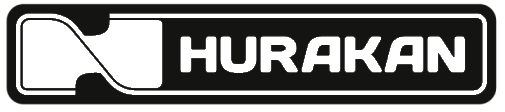 ИЗМЕЛЬЧИТЕЛЬ ОТХОДОВ Модели: HKN-FWD370A, HKN-FWD370BHKN-FWD450AИнструкция по эксплуатации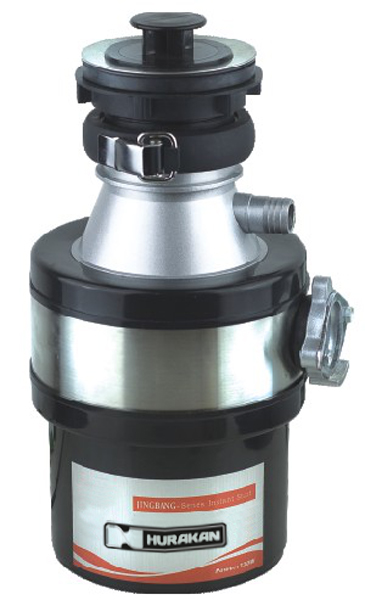 Внимание !Данное оборудование предназначено для использования на предприятиях общественного питания и используется для приготовления молочных коктейлей и взбивания сливок.ВВЕДЕНИЕНаши измельчители отходов являются полностью инновационными, современными и полезными устройствами на каждой кухне. Они могут быть установлены непосредственно под сливным отверстием раковины и помогают измельчать и утилизировать такие отходы как небольшие кости, рыбные кости, яичную скорлупу, уносимую водой кожуру и отходы от фруктов и овощей. Все это делает жизнь на кухне более простой и полной энергии. В состав конструкции входит высокоскоростной двигатель с постоянным магнитом, обладающий высокой эффективностью и большим моментом. Все его детали, контактирующие с водой, выполнены из нержавеющей стали и обладают резистивными свойствами по отношению к коррозии. СПЕЦИФИКАЦИЯВнимание: для измельчения костей лучше использовать более мощные модели измельчителей. Необходимый диаметр сливного отверстия для установки устройства должен быть в пределах 86-92мм.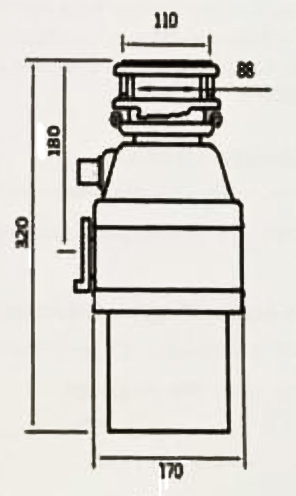 СХЕМА ЭЛЕКТРИЧЕСКАЯ ПРИНЦИПИАЛЬНАЯ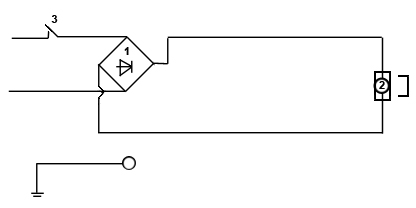 диодный мост выпрямителяэлектродвигательпереключатель защиты от перегрузкиТребования к электросети: а) напряжение питания 220В, частота 50Гц. Подключаемая к устройству электросеть должна выдерживать нагрузку в 10А. Перед подсоединением сеть должна быть обесточена;б) розетка для подключения устройства должна быть заземлена;в) в кнопочном переключателе используется система с открытым контактом. Питание не будет подаваться на измельчитель, пока кнопка-переключатель не нажата.УСТАНОВКАДля отсоединения верхней части устройства от нижней, нажмите двумя руками на узлы крепления и поверните их по часовой стрелке.Выньте ударостойкое уплотнительное кольцоВыкрутите контргайкуВставьте верхнюю часть измельчителя сверху на сливное отверстие, закрутите контргайку и разместите уплотнительное кольцо.Наденьте нижнюю часть измельчителя закрутив ее против часовой стрелки.Проверьте собранную конструкцию на наличие протечки.Откройте кран с водой и включите устройство. Подождите одну минуту и выключите. Снова проверьте измельчитель на наличие протечек.ЭКСПЛУАТАЦИЯ5.1. Последовательность действий: откройте крышку, поместите отходы в отсек, откройте воду и нажмите кнопку включения.5.2. Время непрерывной работы устройства не должно превышать 15 минут. 5.3. Промывайте устройство проточной водой каждый раз после использования. В случае накопления жировых масс допускается добавление небольшого количества моющего средства. БЕЗОПАСНОСТЬЗапрещается использование устройства детьми без присмотра родителей.Запрещается опускать пальцы в сливное отверстие во время работы устройства.Разместите грязевой щит должным образом, чтобы избежать разбрызгивания и попадания частиц отходов на одежду.Защита от перегрузки сработает автоматически, если случайно будет заблокирован нож. Сначала обесточьте устройство, потом с помощью пинцета вытащите блокирующую часть. Далее нажмите на переключатель перегрузки для продолжения работы. Помещение в измельчитель предметов из металла, пластика или стекла НЕ ДОПУСКАЕТСЯ. Попадание в него таких предметов может вывести его из строя.Закрывайте отверстие измельчителя крышкой, если Вы его не используете.УСТРАНЕНИЕ НЕПОЛАДОКСХЕМА ПОДСОЕДИНЕНИЯ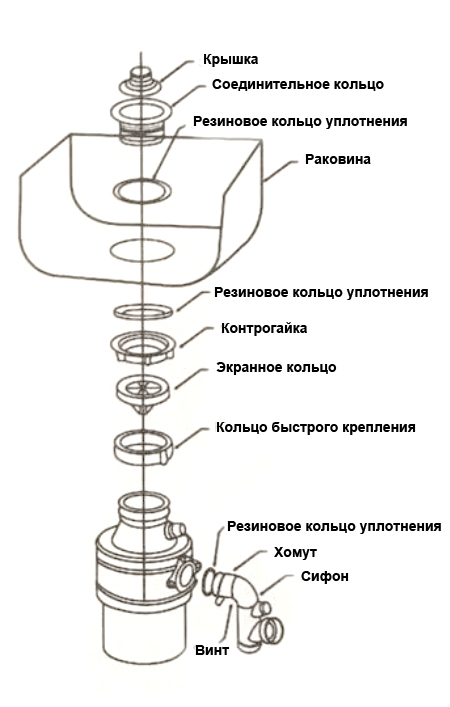 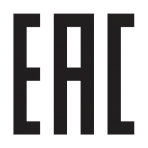 НеисправностьПричинаМетод исправленияНе включаетсяЗаблокирован рабочий отсекОтключите питание и вытащите отходы из рабочего отсекаНе включаетсяНе включен переключатель перегрузкиНажмите на кнопку переключателя перегрузкиНе включаетсяНет подсоединения к электросетиПроверьте подсоединение к электросетиПротечкаНедостаточно плотно соединены части измельчителяПодтяните все соединенияРезкий шум при работеЧто-то очень твердое попало в рабочий отсекОтключите питание и проверьте рабочий отсекУстройство не работает, но слышен шум двигателяРабочий отсек заблокирован, а переключатель перегрузки поврежденОбратитесь в сервисный центр